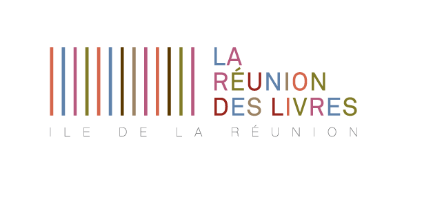 AUTORISATION DE PRISE DE VUE ET DE DIFFUSION DE L’IMAGE D’UN MINEUR
(à faire remplir et signer par les parents ou responsables légaux)Nous soussignés :Nom, Prénom : _______________________________________________________________Demeurant : _________________________________________________________________Adresse @mail : ______________________________________________________________Agissant en qualité de représentants légaux de : ____________________________________Élève de l’établissement scolaire : ________________________________________________Classe : _____________________ Enseignant : _____________________________________Dans le cadre de l’opération nationale déployée à La Réunion « Jeunes en librairie – Fé nèt liv », programme d’éducation artistique et culturelle en direction des établissements scolaires de l’île,Accordons à l’établissement scolaire, à La Réunion des Livres et ses partenaires – dont la Direction des affaires culturelles de La Réunion (ministère de la Culture) et la Délégation académique à l’éducation artistique et à l’action culturelle (Rectorat) de La Réunion, aux journalistes invités le cas échéant,le droit d’effectuer des prises de vue photographiques et/ou des enregistrements audiovisuels sur lesquels notre enfant pourrait apparaître.La présente autorisation comprend la reproduction, la publication et la diffusion des images sous leur forme initiale ou après adaptation pour des raisons techniques, par tout procédé, y compris sur un réseau filaire ou sans fil, de quelque nature que ce soit (Internet, réseau, local).Nous accordons cette autorisation à titre gracieux et pour un territoire illimité. La présente autorisation est consentie sans limitation de durée.Nous n’autorisons pas l’exploitation commerciale. Toute autre exploitation que celle indiquée dans la présente donnera lieu à nouvelle autorisation.Nous n’autorisons pas l’établissement scolaire, La Réunion des Livres, ses partenaires, les journalistes et les médias qu’ils représentent, à céder les clichés représentant notre enfant à un tiers.Ces dispositions sont portées à notre connaissance dans le cadre de l’application de la législation relative au respect du droit à l’image et au respect de la vie privée.Fait à ________________, le ________________.Signature des représentants légauxFaire précéder les signatures de la mention « Lu et Approuvé »